 e-mail: avis01600X@istruzione.it   - sito web: www.iisgdegruttola.edu.it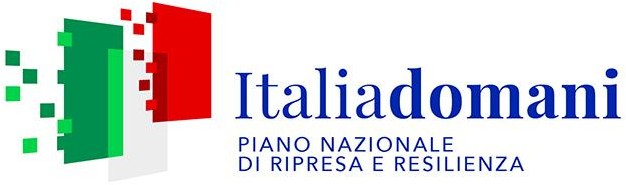 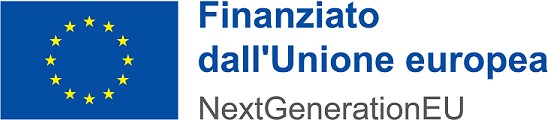 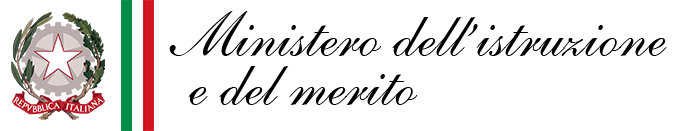 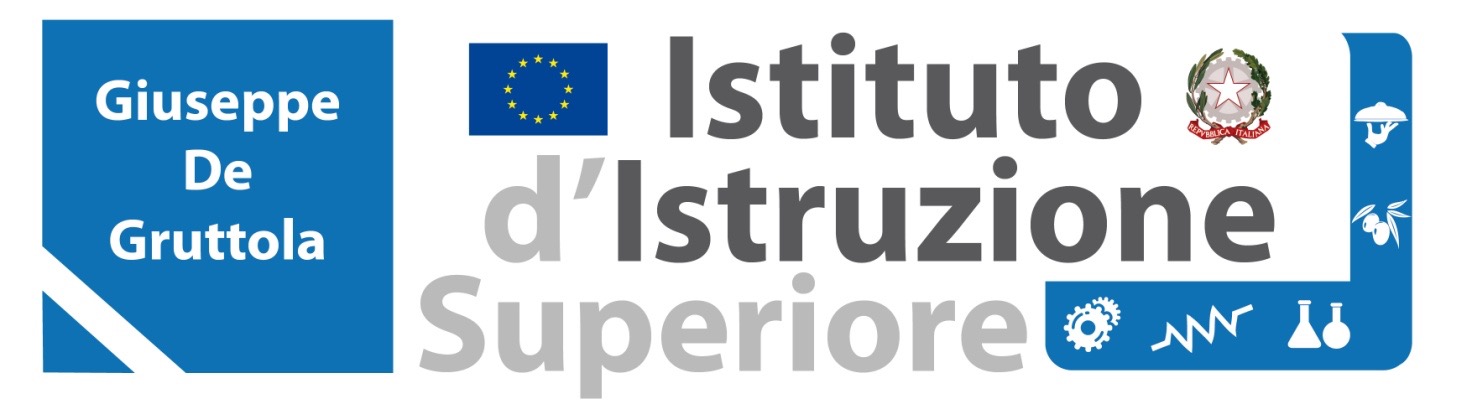 Cod.Mecc. Scuola AVISO1600X - Cod. Fiscale  8100117064683031 Ariano Irpino (Avellino)ALLEGATO BSCHEDA DI AUTOVALUTAZIONE TITOLI CANDIDATURE DOCENTI FORMATORI vale solo il titolo più altoN.B. - A parità di punteggio, la precedenza è determinata dalla più giovane età, ai sensi dell’art.3, comma 7, della legge n.127/1997, come modificata dall’articolo 2 della legge 16 giugno 1998, n.191Data ___________________				                                        Firma _______________________Il/la sottoscritto/a in merito ai dati personali riportati nella seguente domanda e negli allegati, esprime il consenso al loro trattamento anche informatico da parte dell’ente coordinatore, per le finalità di cui alla selezione in oggetto, con le modalità di cui alla legge 196/2003, e successive integrazioni e modifiche, e ferma la sua facoltà di chiedere rettifiche, modifiche e /o cancellazione dei dati stessi.Data ___________________			                                                     Firma _______________________Cod. ATITOLI CULTURALITITOLI CULTURALIPuntiPunteggio attribuito dal  candidatoPunteggio attribuito dalla commissioneA1 Laurea vecchio ordinamento o laurea specialistica (1)  110 e lode               punti     10100 - 110                 punti       991 – 99                     punti     8 con altra votazione  punti    6max 10A2 Laurea triennale (1)  110 e lode                  punti    8100 - 110                    punti    691 – 99                       punti    5con altra votazione  punti   3max 8A3Diploma (1)  100 e lode                  punti    6 91 - 100                     punti    4 81 -  90                      punti    2            con altra votazione  punti   1                       max 6A4Altro titolo di studio di valore pari o superiore al precedente (Si valuta un solo titoloPunti 2 (Seconda Laurea triennale e magistrale)Punti 1(Secondo diploma)max 2A5Dottorato di ricerca Punti 1 max 3A6Assegno di Ricercapunti 0,5 max 2A7Master di 2° livello e/o corsi di specializzazione inerenti l’incarico specifico (1500 ore /60 CFU)2 punto per ogni titolo max 4A8Master di 1° livello1 punto per ogni titolo                     max 2Cod. BTITOLI PROFESSIONALITITOLI PROFESSIONALITITOLI PROFESSIONALITITOLI PROFESSIONALIB1Certificazioni  informatiche1 punto per certificazionemax 4B2Pubblicazioni attinenti il settore di pertinenza (escluse quelle di taglio giornalistico)1 punto per pubblicazionemax 3B3Esperienza nel settore di pertinenza quale esperto in progetti presso enti e/o associazioni o in progetti per l’arricchimento dell’offerta formativa nelle scuole, ivi compresi i progetti PON-POR (per incarichi o esperienze di almeno 20 ore) 2 punti per esperienzamax 10B4Esperienze professionali nell’ordine di scuola destinatario del progetto, attinenti all’oggetto dell’incarico per cui si concorre (in aggiunta rispetto a quanto previsto al punto B3)          2 punti per ciascuna esperienzamax 10B5Esperienza di docenza in percorsi di formazione e aggiornamento destinati ai docenti, attinenti all’oggetto dell’incarico per cui si concorre (per incarichi o esperienze di almeno 20 ore)2 punti per esperienza    max 10B6Esperienze professionali nel settore di pertinenza (per incarichi o esperienze almeno quadrimestrali) non rientranti nei casi precedenti1 punto per esperienza (per incarichi ed esperienze pari o superiori a un anno)        max  10PUNTEGGIO TOTALEPUNTEGGIO TOTALEPUNTEGGIO TOTALEMAX 70 PUNTI